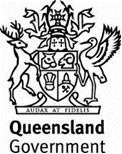 Annexure MRTS202.1 (November 2021)Annexure MRTS202.1 (November 2021)Annexure MRTS202.1 (November 2021)Annexure MRTS202.1 (November 2021)Variable Message SignsVariable Message SignsVariable Message SignsVariable Message SignsCommissioning RequirementsCommissioning RequirementsCommissioning RequirementsCommissioning RequirementsContract Number Contract Number CT: Commissioning report sheetVariable message signsCT: Commissioning report sheetVariable message signsCT: Commissioning report sheetVariable message signsCT: Commissioning report sheetVariable message signsCT: Commissioning report sheetVariable message signsCT: Commissioning report sheetVariable message signsDevice informationDevice informationDevice informationDevice informationDevice informationDevice information1.1Test date:Test date:1.2Site / location number and ref. dwg:Site / location number and ref. dwg:1.3Site location description:Site location description:1.4GPS coordinates:GPS coordinates:1.5VMS serial number:VMS serial number:1.6Firmware version number:Firmware version number:1.7Pixel dimensions:Pixel dimensions:1.8VMS type / size:VMS type / size:1.9Baud rate:Baud rate:1.10Serial protocol:Serial protocol:1.11FP port number:FP port number:1.12Facility switch message 1:Facility switch message 1:1.13Facility switch message 2:Facility switch message 2:1.14Facility switch message 3:Facility switch message 3:1.15Posted speed at VMS:Posted speed at VMS:1.16Conspicuity lantern size:Conspicuity lantern size:1.17TMC commissioning reference number:TMC commissioning reference number:Default group controller configurationDefault group controller configurationDefault group controller configurationDefault group controller configurationDefault group controller configurationTest stepExpected condition/ resultPass/ Fail/ NASigned2.1Check STREAMS connectionFP serial protocol:-FP baud rate:-2.2Check processor fault blank time (processor fault)PFBT =2.3Confirm session timeout setting (STREAMS to Sign Controller)STO =2.4Check communications check with sign settingCST =2.5Confirm communications timeout setting (Sign Controller to VMS)CTO =2.6Confirm power recovery delay time settingPRDT =2.7Confirm Minimum Blank Time SettingMBT =2.8Confirm dimming control operationCover light sensor and observe dimming of the sign.2.9Confirm contiguous pixel failure settingVertical =Horizontal =2.10Confirm multi LED failure (MLEDF) settingMLEDF = 20%2.11Check flashing display elements settingCycle time =Duty cycle (lit/unlit) =2.12Over-temperature settingOTS =Pre-commissioning checksPre-commissioning checksPre-commissioning checksPre-commissioning checksPre-commissioning checksTest stepExpected condition/ resultPass/ Fail/ NASigned3.1Check that an IAT has been performedIAT available on site3.2Check that all equipment is permanently labelled as per the drawings.Labels are fitted, and are of a durable, non-self-adhesive type3.3Check STREAMS programmingSTREAMS spreadsheet has been filled out and Transport and Main Roads has entered STREAMS programing information3.4Check site informationVerify the site information matches the Transport and Main Roads numbering plan3.5Check Traffic Management Centre connectivity availableAll switches on sites are on at the time of testing and connected to Field ProcessorVMS test by Transport and Main Roads via Streams at the Traffic Management Centre (TMC)VMS test by Transport and Main Roads via Streams at the Traffic Management Centre (TMC)VMS test by Transport and Main Roads via Streams at the Traffic Management Centre (TMC)VMS test by Transport and Main Roads via Streams at the Traffic Management Centre (TMC)VMS test by Transport and Main Roads via Streams at the Traffic Management Centre (TMC)Test stepExpected condition/ resultPass/ Fail/ NASigned4.1Check STREAMS connectionFP Port is enabled and VMS is visible in STREAMS4.2Check STREAMS controlDisplay a standard VMS message4.3Check STREAMS controlDisplay a custom message on VMS4.4Check facility switch message 1VMS displaysFacility Switch Message 14.5Check facility switch message 2 VMS displaysFacility Switch Message 24.6Check facility switch message 3VMS displaysFacility Switch Message 34.7Check power auto recoverySwitch main circuit breaker to VMS and check auto reconnects with STREAMS4.8Check comms auto recoveryDisconnect comms from FP and check auto reconnects with STREAMS4.9Check fault logFault log contains no active faults4.10Clear fault LogFault log clearsSummary of defects – Record information of tests above that are a “Fail”Summary of defects – Record information of tests above that are a “Fail”Summary of defects – Record information of tests above that are a “Fail”Summary of defects – Record information of tests above that are a “Fail”Summary of defects – Record information of tests above that are a “Fail”CT ref.Defect descriptionRectification requiredSigned